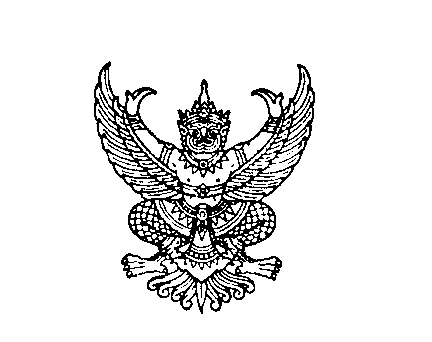 ที่ นพ 0033.003/ 				             โรงพยาบาลวังยาง  อำเภอวังยาง						                  จังหวัดนครพนม  48130							13  กันยายน  2565เรื่อง   ขอเชิญเข้าร่วมโครงการ…………………………………………….……………………………………………………………………………เรียน   …………………………………………………………………………………………………………………………………………………………..ด้วยกลุ่มงาน ……………………………………. โรงพยาบาลวังยาง จังหวัดนครพนม จัดกิจกรรมโครงการ…………………………………………………………………………………………………………………………………………………………………….โดยมีวัตถุประสงค์……………………………………………………………………………………………………………………………………........…………………………………………………………………………………………………………………………………………………………………………………………………... ในวันที่ ………………………………………………………... เวลา…………………………………………………………ณ …………………………………………………………………………………………………………………………………………………………………. จึงขอความอนุเคราะห์แจ้งผู้ที่เกี่ยวข้องเข้าร่วมโครงการดังกล่าว    จึงเรียนมาเพื่อโปรดพิจารณาขอแสดงความนับถือ(นางขวัญทิพย์  ทิมมณีสวัสดิ์)นายแพทย์ชำนาญการรักษาการในตำแหน่งผู้อำนวยการโรงพยาบาลวังยางกลุ่มงานบริการด้านปฐมภูมิและองค์รวมโรงพยาบาลวังยางโทร 0 4257 7013 ต่อ 211